БОУ КМР  "Горицкая СШ " 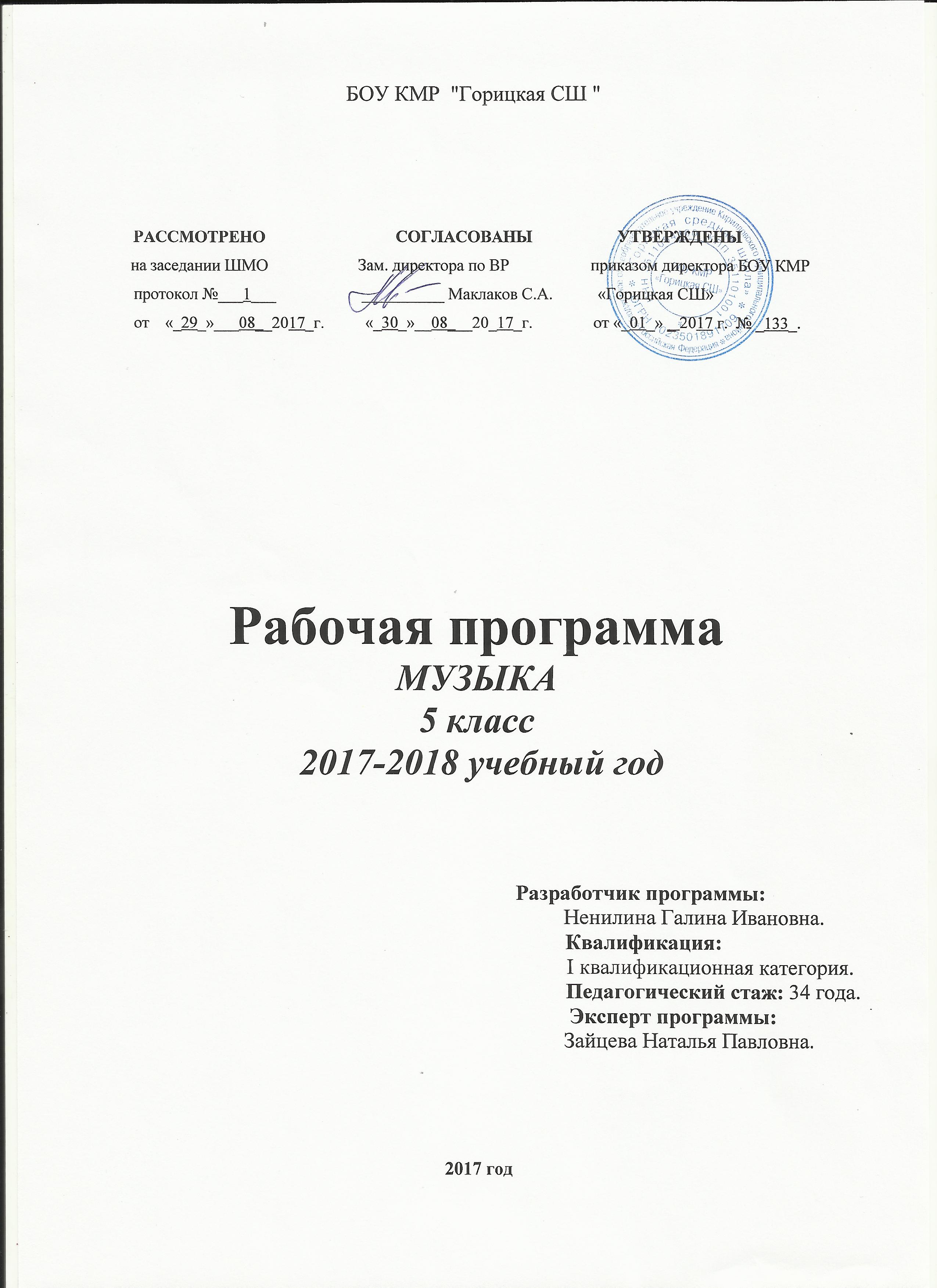 Рабочая программа учебного курса«Решение задач повышенной трудности  по обществознанию»Срок реализации: 2 годаВозраст:   16 - 18    лет                                                    					Учитель:Крицкая Ольга Николаевна      с. Горицы, 2022 г.Пояснительная запискаПрограмма учебного курса «Решение задач повышенной трудности  по обществознанию»  имеет общеинтеллектуальную направленность, разработана в соответствии с требованиями нормативных документов:Конвенцией ООН о правах ребенка;Конституцией РФ;Федеральным законом «Об основных гарантиях прав ребенка РФ» от 24.07.98 №124-ФЗ;Федеральным законом от 29 декабря 2012г. №273-ФЗ «Об образовании в Российской Федерации»;Концепцией развития дополнительного образования детей (утверждена распоряжением Правительства Российской Федерации от 4 сентября 2014г. №1726-р);Порядком организации и осуществления образовательной деятельности по дополнительным общеобразовательным программам (утвержден приказом Минобрнауки России от 29 августа 2013г. №1008);Письмо Минобрнауки России от 11 декабря 2006г. №06-1844 «О примерных требованиях к программам дополнительного образования детей»;Постановлением Главного государственного санитарного врача Российской Федерации от 4 тюля 2014г. №41 г. Москва «Об утверждении СанПиН 2.4.4.3172-14 «Санитарно-эпидемиологические требования к устройству, содержанию и организации режима работы образовательных организаций дополнительного образования детей»;Приложением к письму Департамента молодежной политики, воспитания и социальной поддержки детей Минобрнауки России  от 11.12.2006 №06-1844 «Примерные требования к программам дополнительного образования детей»;Уставом БОУ КМР «Горицкая сш»;Лицензией;Положением о промежуточной аттестации.Программа курса "Решение задач повышенной трудности по обществознанию" предназначена для учащихся 10-11 классов, мотивированных на сдачу вступительного экзамена в форме ЕГЭ и рассчитана на 68 часов. Составлена на основе спецификации контрольных измерительных материалов для проведения единого государственного экзамена по обществознанию. Курс является практико-ориентированным, призван помочь будущим выпускникам овладеть ключевыми познавательными и информационно-коммуникативными компетенциями, средствами контрольно-измерительных материалов ЕГЭ по обществознанию. Ученики смогут осмыслить стратегию собственных действий при операциях с понятиями, работе с диаграммами и статистической информацией, текстами различного вида, проблемно-познавательными заданиями.    Данный курс включает в себя основы философии, социологии, политологии, экономики, культурологи, теории цивилизаций, правоведения.     Ключевой задачей является раскрытие особенностей развития основных сфер жизни современного общества — духовной культуры, экономической, политической, социальной и правовой. Курс ориентирован на Обязательный минимум содержания образования по обществоведению для средней (полной) школы и соответствует требованиям, предъявляемым современным образовательным стандартом.Актуальность  программы состоит в востребованности данного направления обучающимися, так как ее содержание ориентировано на закрепление изученного курса выполнением практических заданий, тем самым успешной подготовкой к сдаче ЕГЭ по обществознанию.Новизна программы состоит - в личностно ориентированном обучении, - в использовании методов и приемов в работе со статистическим материалом , текстами различного вида, проблемно-познавательными заданиями, и т.д. -в овладении выпускниками дополнительными знаниями, умениями и навыками. Педагогическая целесообразность.Экзамен по обществознанию остается наиболее массовым из всех, которые сдаются по выбору и востребован большим количеством выпускников, поскольку предмет «обществознание» утвержден в качестве вступительного испытания в ВУЗах по специальностям различной направленности: гуманитарной, социальной, экономической, педагогической, культурной и др. Необходимость разработки данной программы обусловлена как запросами учителей обществознания восполнить дефициты в уровне подготовки учащихся по предмету, так и запросами учеников в осмыслении стратегии действий при подготовке к итоговой аттестации по предмету. Анализ ответов учащихся на экзамене позволил выделить следующие ключевые позиции, которые нашли отражение в данной программе. Внутри каждого тематического раздела есть вопросы, традиционно вызывающие затруднения у относительно большого числа учеников, игнорирование этого факта приводит к недочетам и ошибкам в ответах. Типичные ошибки выпускников высвечивают не только уровень освоения знаний, но и степень овладения необходимыми предметными и метапредметными умениями, способами деятельности. Так, например, эссе как форма актуализирующая компетентность учащихся, слабо освоена в рамках обычного преподавания. Более целенаправленной работы требуют также умения: соотносить теоретический материал с жизненными реалиями, оценивать справедливость суждений о социальных явлениях на основе обществоведческих знаний, раскрывать на примерах важнейшие теоретические положения общественных наук, оперировать терминами и понятиями в заданном контексте, решать проблемно-познавательные задачи, применяя социально-гуманитарные знания                     Цель курса:систематизация, углубление и обобщение знаний и умений учащихся в рамках обществоведческого курса для более успешной сдачи ЕГЭ.Задачи курса:Обучающие:-повышение предметной компетентности учеников; - ознакомление учащихся со структурой и содержанием контрольных измерительных материалов по предмету, распределением заданий различного типа (с выбором ответа, с кратким ответом, с развернутым ответом);- краткое изложение и повторение курса обществознания;Развивающие:- развитие у учащихся устойчивого интереса к предмету;- овладение умениями и навыками решения типовых тестовых заданий и заданий повышенной и высокой сложности;- формирование умения работать с инструкциями, регламентирующими процедуру проведения экзамена в целом; - формирование умения эффективно распределять время на выполнение заданий различных типов, правильно оформлять решения заданий с развернутым ответом;Воспитательные:- формирование позитивного отношения у учащихся к процедуре ЕГЭ по обществознанию;-добиваться максимальной самостоятельности выполнения заданий.Возрастные особенности детей	Программа рассчитана на 2 года обучения, возраст детей от 16 до 18 лет. 	Для успешного освоения программы численный состав в группе должен составлять от 6 до 12 человек.Календарный план. Режим занятийОбщее число в год – 34 часа; в каникулярный период занятия не проводятся.Число занятий в неделю - 1 раза в неделю, суббота с 10.30 до 11.10ч., по 40 минут.Основные принципы, заложенные в основу учебной работы:Принцип научности (обучающимся сообщаются знания  обществоведческой направленности.);Принцип доступности (учет возрастных и индивидуальных особенностей);Принцип поэтапности   (последовательность, приступая к очередному этапу, нельзя миновать предыдущий);Принцип динамичности (от самого простого к сложному);Принцип сравнений (разнообразие вариантов по каждой теме, методов и способов решения, разнообразия тем для эссе);Принцип выбора (научившись элементарным навыкам работы, обучающийся применяет свои знания в выполнении более сложных учебных заданий, решений по теме, материалов и способов без ограничений);Принцип преемственности (учет накопленных знаний и применение их на практике);Принцип интегративности: учебная деятельность, познание, социализация, труд, изучение дополнительной литературы, коммуникация, здоровье, безопасность;Принцип наглядности (иллюстративность, схемы, диаграммя, статистические материалы). Формы и методы обучения:Для достижения поставленных целей наиболее целесообразными являются различные формы занятий: лекции, семинары, практикумы, лабораторные занятия, тренинги. При планировании и организации занятий необходимо определить оптимальное соотношение теоретических и практических занятий, использовать активные и интерактивные методы обучения. Ключевые содержательные позиции каждой линии рекомендуется рассмотреть на обзорной или тематической лекции, с привлечением наглядных опорных конспектов, схем, таблиц, позволяющих систематизировать и повторить учебный материал. При проведении семинарских занятий следует уделить внимание сложным теоретическим вопросам, недостаточно отраженным в школьных учебниках. Практические занятия должны быть направлены на рассмотрение теоретического материала с помощью примеров, ситуаций из реальной жизни для обеспечения достаточной системности и глубины понимания обществоведческих вопросов. Особое внимание при организации практикумов также следует уделить отработке умений учащихся раскрывать смысл афористичного высказывания и формулировать собственные суждения и аргументы по актуальным проблемам. Лабораторные занятия должны быть ориентированы на развитие умений учащихся осуществлять комплексный поиск, систематизацию и интерпретацию социальной информации из неадаптированных источников. Тренинги позволят ученику выработать определенный алгоритм действий при решении различных моделей заданий и помогут объективно оценить уровень собственных знаний. Для обеспечения оптимальных условий развития обучающихся педагогом применяются следующие педагогические технологии:Важно организовать личностно-ориентированную работу по овладению программой курса, учитывающую пробелы в знаниях и умениях конкретного ученика, с помощью вводного, текущего, тематического итогового контроля фиксировать продвижение каждого ученика по пути достижения целей кружка.Технология личностно-ориентированного обучения, которая ориентирована на то, чтобы пробудить интерес, раскрыть возможности каждого, организовать совместную познавательную, творческую деятельность каждого ребенка. Для этого предусмотрена комплектация учебных групп по возрасту, по уровню знаний.Технология индивидуализации обучения. Данная технология применяется внутри учебной группы для организации обучения на разном уровне при невозможности сформировать полную группу. Например, обучающийся испытывает особые сложности по определённой теме.  Групповые технологии.Содержание курса включает:- Информация о структуре экзаменационной работы (КИМ) и особенностях отдельных видов экзаменационных заданий ЕГЭ по обществознанию.- Теоретические блоки, посвященные логическим приемам и процедурам мышления.- Практический блок, представленный контрольно-тренировочными заданиями ЕГЭ.Ожидаемые результаты:- Систематизация и углубление теоретических знаний учащихся по ключевым позициям курса;- Ориентация учащегося   в дидактических смыслах и психологических механизмах заданий уровня 1.2 частей; достижение определенной свободы в выборе темы эссе;- Проявление компетентностей, позволяющих использовать приобретенные знания и умения в практической деятельности, преодоление психологических барьеров при подготовке к экзамену.Содержание программы1. Введение. Единый государственный экзамен по обществознанию: структура и содержание экзаменационной работы (4ч.)
ЕГЭ и стандарты обществоведческого образования. Кодификатор. Спецификации. Демоверсия. Структура и содержание письменной экзаменационной работы. Принципы отбора и расположения заданий в экзаменационной работе. Уровни сложности заданий. Использование тестовых заданий закрытого, открытого типа и заданий с открытым развёрнутым ответом в КИМах  ЕГЭ. Заполнение бланков (входной контроль). 
2. Блок "Человек и общество"(4 ч.) Системное строение общества. Общество как динамическая система.  Взаимосвязь общества и природы. Общество и культура. Взаимосвязь экономической, социальной, политической и духовной сфер общества. Социальные институты. Многовариантность общественного развития. Типология обществ. Глобальные проблемы человечества. Культура и духовная жизнь. Формы и разновидности культуры. Наука. Социальная и личностная значимость образования. Религия. Роль религии в жизни общества. Мировые религии. Мораль Нравственная культура. Тенденции духовной жизни.  Целостность современного мира, его противоречия (понимание основных тенденций развития современного мира). Мораль, ее основные категории. Тренинг по выполнению заданий А по данному блоку. 3. Блок "Человек. Познание" (8 ч.) 
Человек как результат биологической и социокультурной эволюции. Бытие человека. Потребности и интересы человека. Деятельность человека, ее основные формы. Мышление и деятельность. Цель и смысл жизни человека. Самореализация. Индивид, индивидуальность, личность. Социализация индивида. Свобода и ответственность личности. Познание мира. Формы познания. Истина и ее критерии. Тренинг по выполнению заданий А по данному блоку. 
4. Блок "Социальная сфера" (4 ч). 
Социальное взаимодействие и общественные отношения. Социальные группы и их классификация. Социальный статус. Социальная роль. Неравенство и социальная стратификация. Социальная мобильность. Социальные нормы. Отклоняющееся поведение, его формы и проявления. Социальный контроль. Семья и брак как социальные институты. Демографическая и семейная политика в РФ. Молодежь как социальная группа. Этнические общности. Межнациональные отношения. Социальный конфликт и пути его разрешения. Конституционные основы национальной политики в РФ. Социальные процессы в современной России. Тренинг по выполнению заданий А по данному блоку. 5. Блок "Экономическая  сфера" (8 ч.) 
Экономика и экономическая наука. Предпринимательство. Экономические цели фирмы, ее основные организационные формы. Основные источники финансирования бизнеса. Экономическое содержание собственности. Экономические системы. Рыночный механизм. Многообразие рынков. Измерители экономической деятельности. Понятие ВВП. Экономический рост и развитие. Разделение труда и специализация. Значение специализации и обмена. Роль государства в экономике. Государственный бюджет. Акции, облигации и другие ценные бумаги. Деньги. Банковская система. Финансовые институты. Инфляция. Виды налогов. Мировая экономика: внешняя торговля, международная финансовая система. Экономика потребителя. Семейная экономика. Экономика производителя. Производство, производительность труда. Издержки, выручка, прибыль. Рынок труда. Заработная плата и стимулирование труда. Безработица. Тренинг по выполнению заданий А  по данному блоку. 
6. Блок "Политология"(8 ч.)
Власть, ее происхождение и виды. Политическая система, ее структура и функции. Признаки, функции, формы государства. Государственный аппарат. Избирательные системы. Политические партии и движения. Становление многопартийности в России. Политическая идеология. Политический режим. Местное самоуправление. Политическая культура. Гражданское общество. Правовое государство. Человек в политической жизни. Политическое участие.  Сложные теоретические вопросы. Характеристика понятий «политический процесс», «политический институт», «парламентаризм», функционирование «гражданского общества». Раскрытие понимания политических явлений на конкретных примерах, обоснование собственных суждений с привлечением теоретического содержания и примеров из истории и социальной практики. Тренинг по выполнению заданий А по данному блоку.  11 класс.7. Блок "Право"  (8 ч.)
Право в системе социальных норм. Система права: основные отрасли, институты, отношения. Источники права. Правовые акты. Правоотношения. Правонарушения. Конституция Российской Федерации. Публичное и частное право. Юридическая ответственность и ее виды. Основные понятия и нормы государственного, административного, гражданского, трудового и уголовного права в Российской Федерации. Правовые основы брака и семьи. Международные документы по правам человека. Основы Конституционного строя РФ. Федерация, ее субъекты. Законодательная, исполнительная и судебная власть в РФ. Институт президентства. Правоохранительные органы. Международная защита прав человека в условиях мирного и военного времени. Правовая культура. Проблемные вопросы. Правоотношения. Система права. Правовые акты. Международное гуманитарное право. Тренинг по выполнению заданий А и по данному блоку. 
8. Общая характеристика заданий части 2 (В). Особенности заданий 17-20 (4 ч). 
17-20 - составное задание с фрагментом текста: общая характеристика задания. Виды документов по содержанию, составу, объему. Основные модели заданий и проверяемые аналитические умения в процессе работы с документом. Типичные ошибки, алгоритм работы ученика. Развитие умений: извлекать информацию из источника, анализировать и интерпретировать информацию из документа, привлекать дополнительные знания по курсу, анализировать авторскую позицию. 9.Специфика заданий 21-23, 25 (4 ч). 
21-22 – задание на понимание и применение теоретических понятий в заданном контексте. Особенности выполнения заданий, модели заданий, типичные ошибки, алгоритм работы ученика. Формирование умений применять обществоведческие понятия в заданном контексте. 23 – задание, требующее конкретизации теоретических положений с помощью примеров социальной жизни. Особенности заданий данного типа, основные модели заданий, типичные ошибки учащихся. Формирование умений учащихся раскрывать на примерах важнейшие теоретические положения и понятия социально-гуманитарных наук и приводить примеры определенных общественных явлений. 25 – задание-задача, требующая анализа представленной информации, в том числе статистической и графической. Разновидности заданий по содержанию условия и характеру вопросов-требований, особенности выполнения учащимися познавательных задач по обществознанию. Развитие умений учащихся применять социально-гуманитарные знания в процессе решения познавательных и практических задач, отражающих актуальные проблемы жизни человека и общества
10.  24 задание как творческая работа выпускника (8 ч).  24 – задание, требующее составления плана развернутого ответа по конкретной теме обществоведческого курса. Алгоритм выполнения задания по составлению развернутого ответа. Памятка.
. Типичные ошибки учащихся при раскрытии смысла афористичного высказывания или заложенной в высказывании проблемы; при выражении собственной позиции, отношения к высказыванию или проблеме, при аргументации собственной позиции. Общий алгоритм работы ученика при написании творческой работы в жанре эссе. Система оценивания задания. 

11. Итоговый контроль.  Пробный ЕГЭ (8ч.)Проверка уровня подготовки учащихся к Единому государственному экзамену.Учебно-тематический план курса - 68 часаЛитератураБаранов П.А., Воронцов А.В., Шевченко С.В. Готовимся к ЕГЭ. Обществознание. Учебно-справочное пособие.- СПб., 2021. Единый государственный экзамен. Обществознание: задания для подготовки. / А.Ю. Лазебникова, Л.Н. Боголюбов, М.Ю. Брандт, Е.Л. Рутковская и др. – М.: Просвещение, 2022. ЕГЭ. Обществознание. Эффективная методика. /С.А. Нижников, А.Ю. Лазебникова, М.Ю. Брандт.- М.: Экзамен, 2021  ЕГЭ 2022. Обществознание: сборник экзаменационных заданий / Сост. Е. Л. Рутковская, О. В. Кишенкова, Е. С. Королькова и др. – М.: Эксмо, 2011. Самое полное издание типовых вариантов реальных заданий ЕГЭ: 2011: Обществознание / авт.-сост. О. А. Котова, Т. Е. Лискова. – М.: Астрель, 2021. (Федеральный институт педагогических измерений) Чернышева О. А. Обществознание. ЕГЭ-2011. Вступительные испытания: учебно-методическое пособие. Ростов н/Д: Легион, 2021.ЕГЭ ЕГЭ-2020. Обществознание. Тренировочные задания./ Е.Л. Рутковская, Н.И. Городецкая,О. А., Котова, Е.С. Королькова, Т. Е. Лискова. - М.: Экзамен, 2020. № ТемаКол-во часов1Введение. ЕГЭ по обществознанию 4Структура и содержание экзаменационной работы 2Блок «Человек и общество»4Тренинг по выполнению заданий ч.1 по данному блоку3Блок «Человек. Познание» 8Тренинг по выполнению заданий ч.1 по данному блокуРазбор ошибок тренинга.4Блок "Социальная сфера"4Тренинг по выполнению заданий ч.1  по данному блоку5Блок "Экономическая  сфера "8 Тренинг по выполнению заданий ч.1 по данному блокуРазбор ошибок тренинга.6Блок "Политология"8Тренинг по выполнению заданий ч.1 по данному блоку11 класс.11 класс.11 класс.7Блок "Право"   8 Тренинг по выполнению заданий ч.1 по данному блоку Разбор ошибок тренинга.8 Особенности заданий 17-204Структура и специфика заданий на анализ документа9Специфика заданий 21-23,254Типичные ошибки при выполнении заданий 21-23, 25 по обществознанию10Специфика задания 248 Составление сложного плана по темам раздела11Итоговый контроль.  Пробный ЕГЭ  82